13.01.20г.  В целях реализации целевой программы патриотического воспитания учащихся, а также в рамках реализации плана мероприятий, посвященных 75-ю  Победы в ВОВ,  зам.директора по ВР Магомедов З.А. и  учитель истории Умарова А.Н. организовали встречу учащихся с ветеранов ВОВ Лукмановой Б.Г.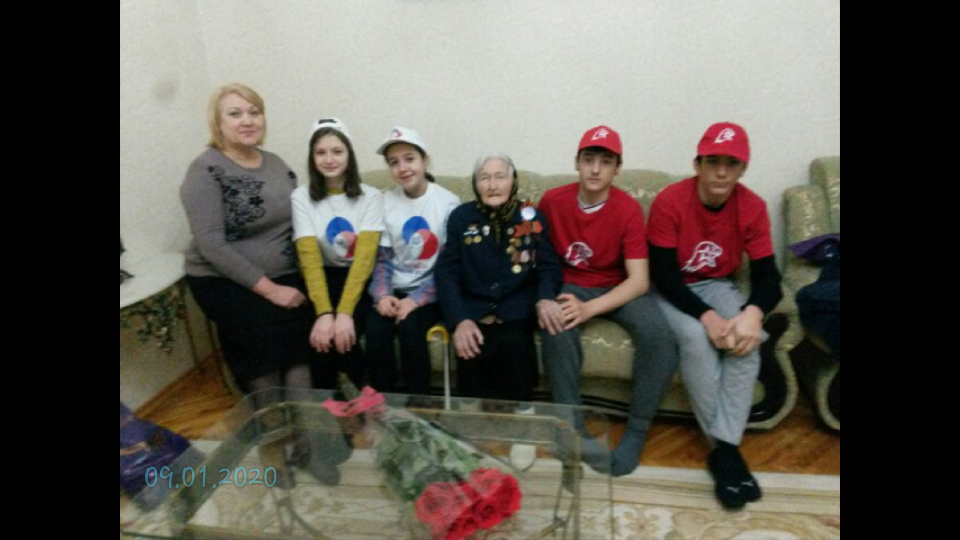 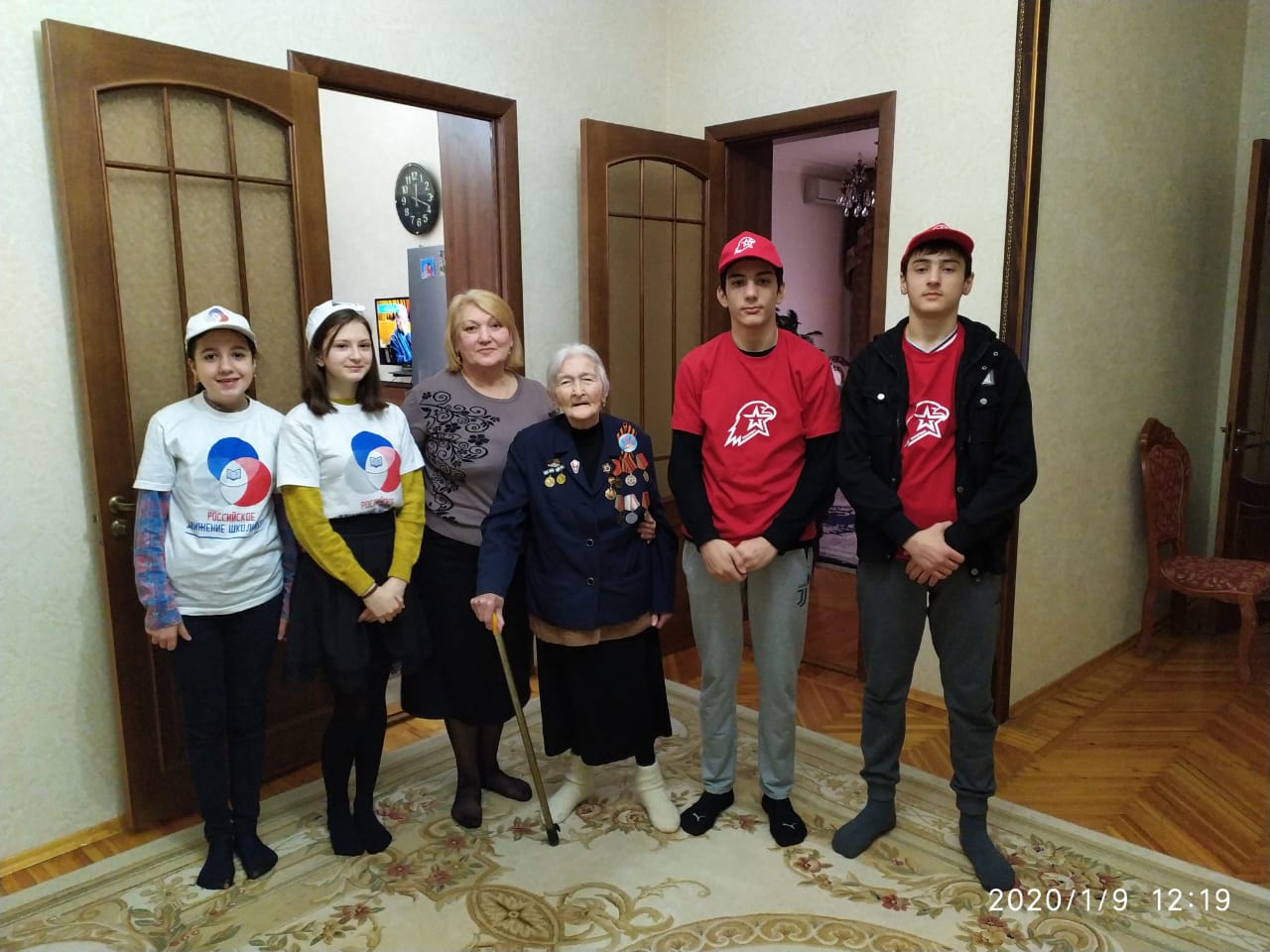 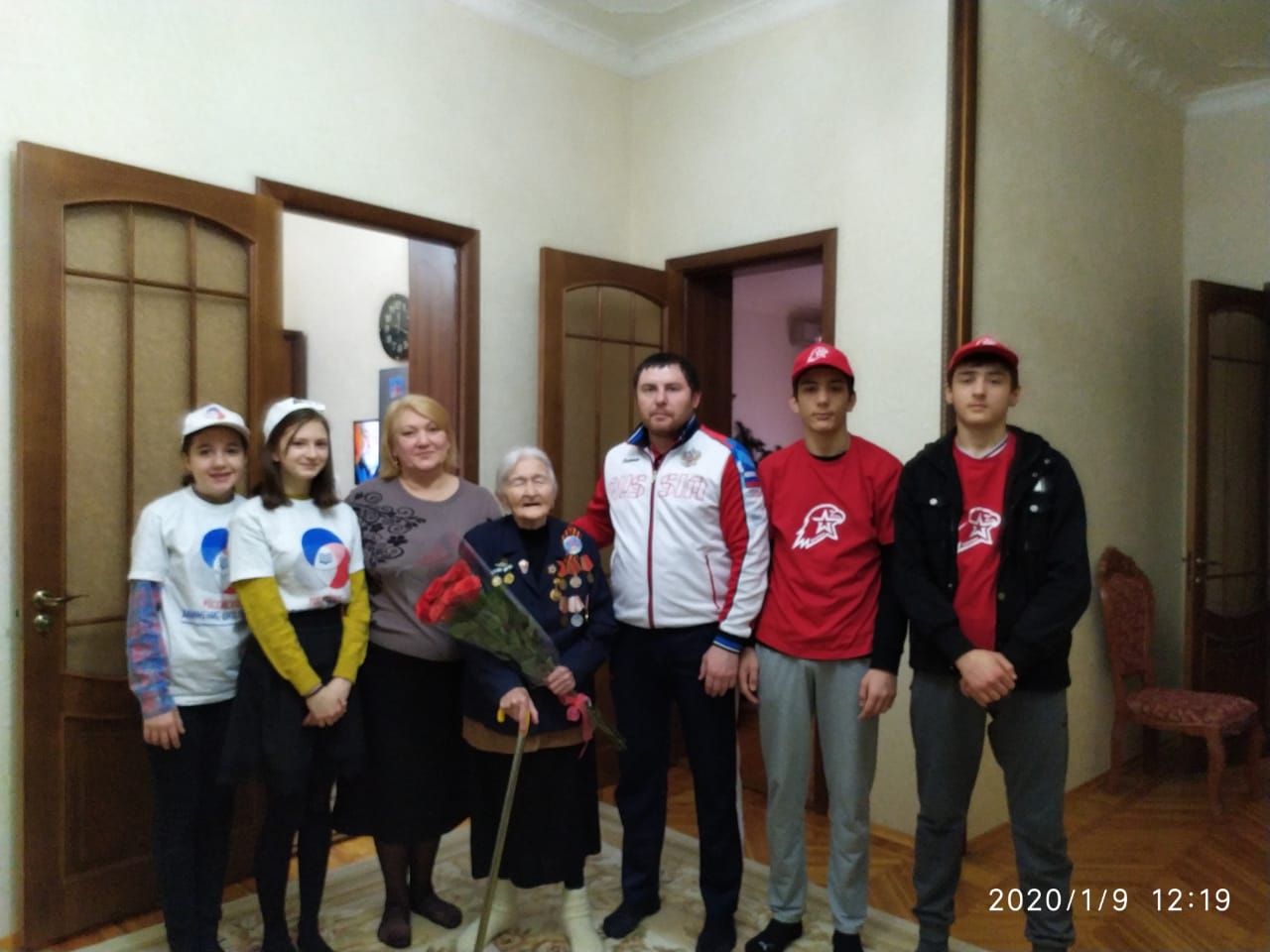 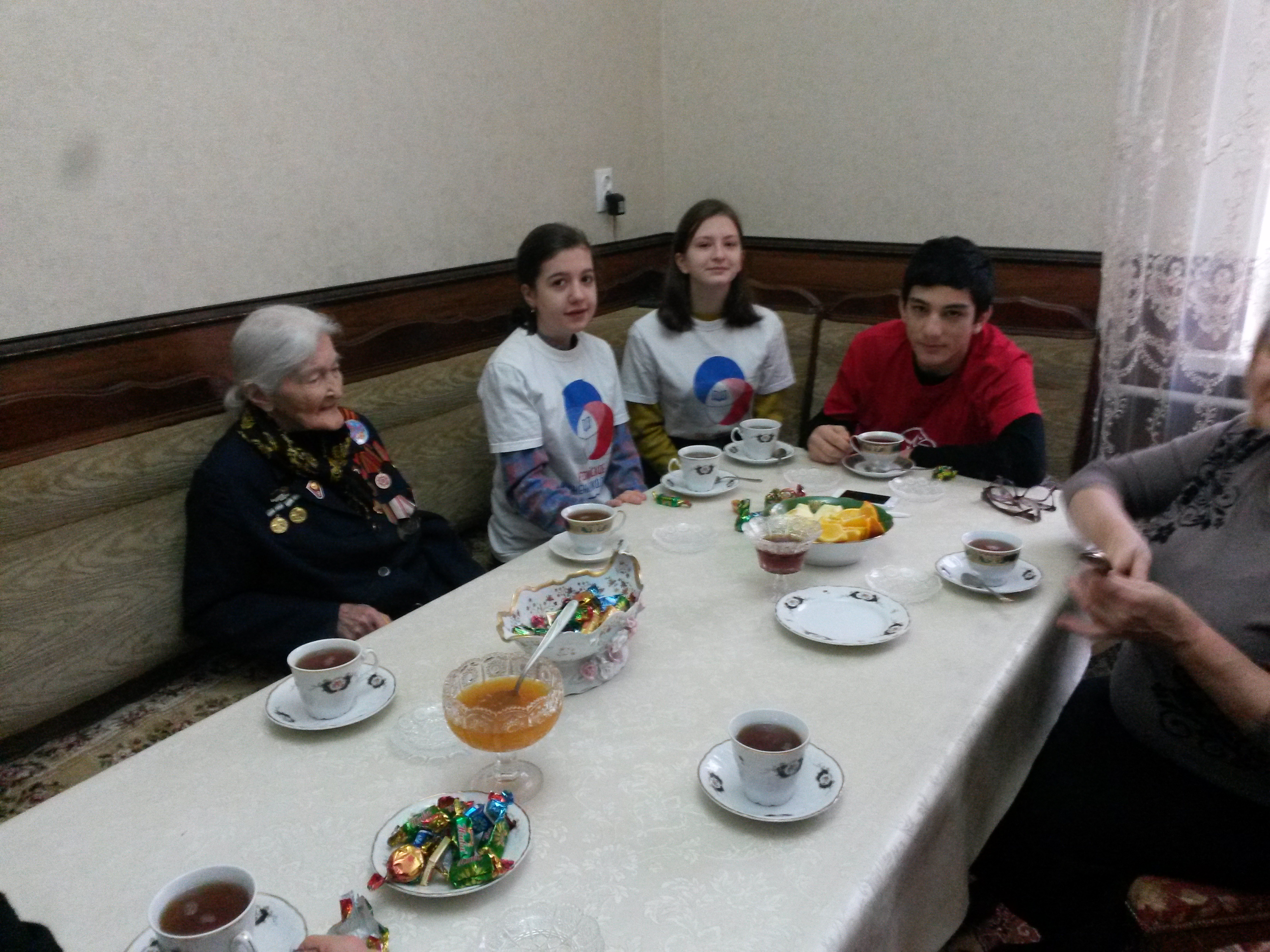 